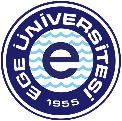 EGE ÜNİVERSİTESİÖDEMİŞ MESLEK YÜKSEKOKULUSTAJYER ÖĞRENCİ DEĞERLENDİRME FORMUSayın İş Yeri Yetkilisi,İşyerinizde staj programını tamamlayan öğrencimizin bilgi, beceri ve stajdan yararlanma derecesini, ilişki ve davranış niteliklerini belirleyebilmek üzere aşağıda yer alan tabloyu özenle doldurunuz.DEĞERLENDİRME TABLOSUİşyeri, öğrenciyi mezun olduktan sonra işe almayı düşünüyor mu?⃝ Evet		⃝ Hayırİşyeri yetkilisinin Adı, Soyadı, Ünvanı	:İmzası			:Staj bitiminde bu formu kapalı zarf ile MYO Müdürlüğüne gönderiniz veya kapalı zarf içinde GİZLİDİR ibaresiyle öğrenciye teslim ediniz.ÖĞRENCİNİNİŞYERİNİNAdı, Soyadı:Adı:Öğrenci Numarası:Adresi:Programı/Sınıfı:Telefon:Staja Başlama Tarihi:Faks:Stajı Bitirme Tarihi:E-posta Adresi:ÖzelliklerDeğerlendirmeDeğerlendirmeDeğerlendirmeDeğerlendirmeDeğerlendirmeİşe İlgiÇok iyi (100-85)İyi (84-65)Orta (64-39)Geçer (40-30)Olumsuz (29-0)İşin TanımlanmasıAlet-Teçhizat Kullanma Algılama GücüSorumluluk DuygusuÇalışma HızıUygun ve Yeteri Kadar Malzeme Kullanma Zamanı Verimli KullanmaProblem Çözmeİletişim KurmaKurallara UymaGrup Çalışmasına YatkınlıkKendini Geliştirme İsteğiGenel Değerlendirme